HABSBURSKÁ MONARCHIA V NOVOVEKU – TestVyber správne ÁNO alebo NIE.Osmanská ríša bola porazená v roku 1683: pri Budínepri Fiľakovepri ViedniCieľom reforiem Márie Terézie bolo:hospodársky a mocensky posilniť monarchiuhospodársky a morálne posilniť monarchiuhospodársky a mocensky posilniť kráľovstvoPrešpork bol korunovačným mestom v rokoch:1536 až 18481563 až 18301740 až 1780Najznámejšia reforma syna osvietenej panovníčky je:zrušenie nevoľníctva tolerančný patenttereziánsky katasterŠkolská reforma z roku 1777 sa nazýva aj:Tereziánsky urbárRacio edukationisRatio educationisNové územné rozdelenie podľa Jozefa II. rozdelilo Rakúsko-Uhorsko:na 10 dištriktovna 7 dištriktovna 11 dištriktovEvanielickú cirkev od katolíckej odčlenil:gróf Jozef Turzoknieža Jozef Turzoarcibiskup Peter PázmaňPolyglotom medz osvietenskými vzdelancami bol:Samuel MikovíniJozef Karol HellAdam František Kollár Ferdinand Habsurský založil: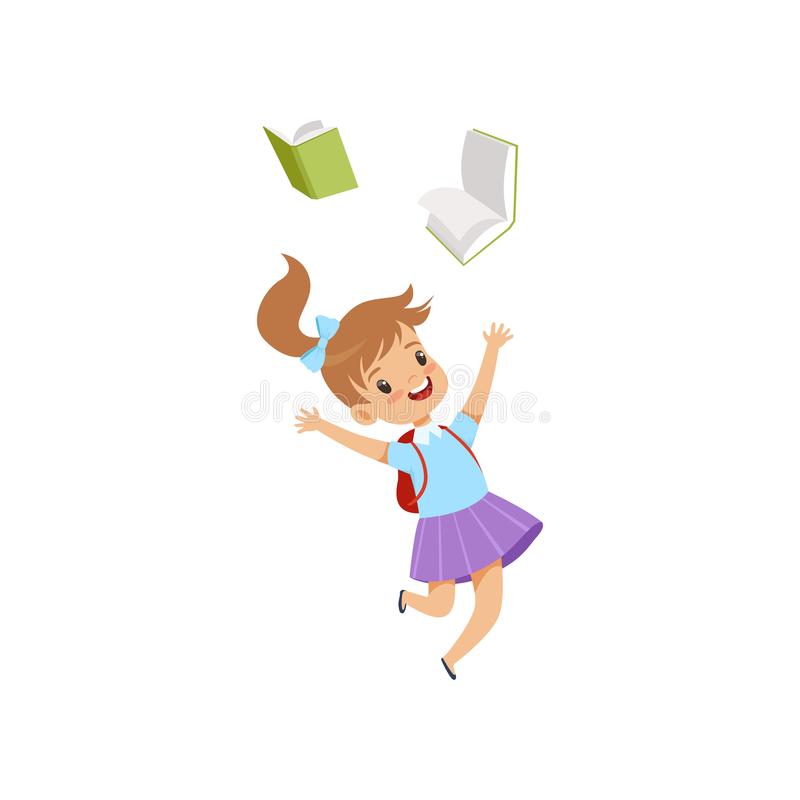 európsko ázijskú monarchiustredoeurópsku podunajskú monarchiuvýchodoeurópsku podunajskú monarchiuVYPLNENÝ PRACOVNÝ LIST MI POŠLITE.1. Bratislava sa stala dočasným hlavným mestom Rakúsko-Uhorska    v roku 1536.ÁNONIE2. Matej Bel vypracoval najmä učebnice zo zemepisu.ÁNONIE3. Artikulárne kostoly sa stavali s vežami.ÁNONIE4. Jozef II. bol synom Karola VI.ÁNONIE5. Osvietenstvo je myšlienkové hnutie.ÁNONIE6. Bitka pri Moháči sa odohrala v auguste 1528.ÁNONIE7. Mocným protivníkom Uhorska bola Osmanská ríša.ÁNONIE8. Reformátor na tróne vládol 10 rokovÁNONIE9. Vartovky sú strážne veže.ÁNONIE10. Vojna o rakúske dedičstvo bola v rokoch 1741 až 1745.ÁNONIE11. Posledné stavovské povstanie viedol František II. RákociÁNONIE12. Urbanizmus je plánovaný rozvoj vidieka.ÁNONIE13. Medzi Slovákmi a Maďarmi sa šírila najmä Lutherova reformácia.ÁNONIE14. Mária Terézia nastúpila na trón v roku 1740.ÁNONIE